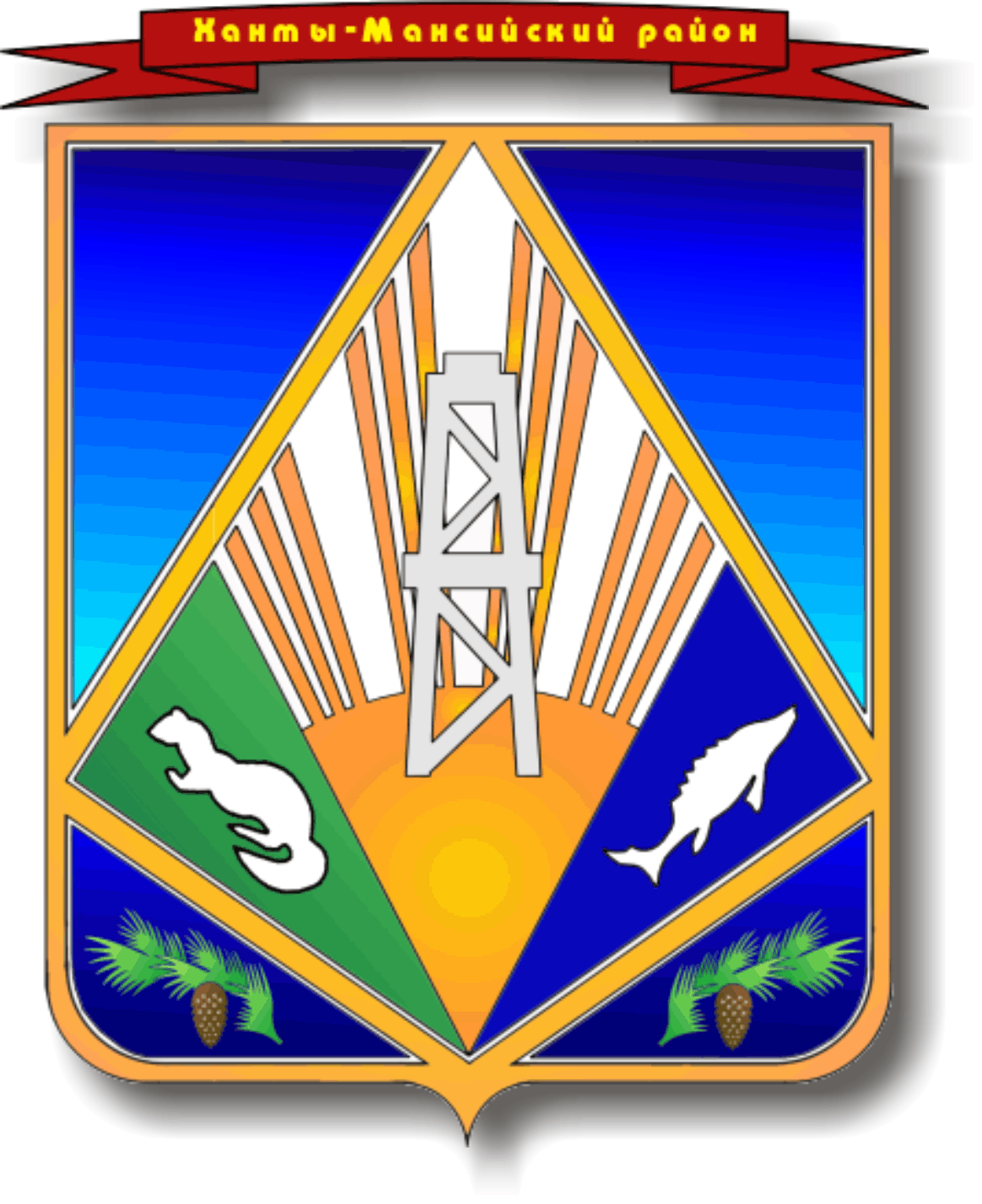 МУНИЦИПАЛЬНОЕ ОБРАЗОВАНИЕХАНТЫ-МАНСИЙСКИЙ РАЙОНХанты-Мансийский автономный округ – ЮграАДМИНИСТРАЦИЯ ХАНТЫ-МАНСИЙСКОГО РАЙОНАП О С Т А Н О В Л Е Н И Еот 07.08.2014                                       		                                     № 216г. Ханты-МансийскО внесении изменений в постановление администрации Ханты-Мансийскогорайона от 30 сентября 2013 года № 232«Об утверждении муниципальнойпрограммы «Улучшение жилищных условий жителей Ханты-Мансийского района на 2014 – 2016 годы»	Во исполнение постановления администрации Ханты-Мансийского района от 09 августа 2013 года № 199 «О программах Ханты-Мансийского района»:	1. Внести в приложение к постановлению администрации Ханты-Мансийского района от 30 сентября 2013 года № 232 «Об утверждении муниципальной программы «Улучшение жилищных условий жителей Ханты-Мансийского района на 2014 – 2016 годы» (с изменениями                   от 12 марта 2014 года № 43, от 29 апреля 2014 года № 95) следующие изменения:		1.1. В разделе 6 «Механизм реализации целевой Программы»:	1.1.1. Абзац 4 изложить в следующей редакции: 	«Мероприятие «Заключение договоров мены на равнозначные                     по площади жилые помещения или выплата выкупной стоимости собственникам жилых помещений, расселение которых осуществлялось               в период до 01 января 2011 года в соответствии с Законом № 103-оз.».	1.1.2. Абзац 5 после слова «мены» дополнить словами «или выплата выкупной стоимости», слова «с собственниками» заменить словом «собственникам».	1.1.3. В абзаце 20 слова «за жилые помещения гражданам, переселяемым из с. Базьяны, д. Сухорукова» исключить.1.2. Приложение 2 к Программе изложить в новой редакции согласно приложению к настоящему постановлению.	2. Опубликовать настоящее постановление в газете «Наш район»                   и разместить на официальном сайте администрации Ханты-Мансийского района.3. Настоящее постановление вступает в силу после опубликования          (обнародования). 	4. Контроль  за  выполнением  постановления  возложить                           на заместителя главы администрации Ханты-Мансийского района.Глава администрацииХанты-Мансийского района      			                          В.Г.УсмановПриложениек постановлению администрацииХанты-Мансийского районаот 07.08.2014 № 216 «Приложение 2 к ПрограммеОсновные программные мероприятия муниципальной программы«Улучшение жилищных условий жителей Ханты-Мансийского района на 2014 – 2016 годы»».№п/пМероприятия муниципальной программыМуниципальный заказчикИсточники финансированияФинансовые затраты на реализацию      (тыс. рублей)Финансовые затраты на реализацию      (тыс. рублей)Финансовые затраты на реализацию      (тыс. рублей)Финансовые затраты на реализацию      (тыс. рублей)Исполнители муниципаль-ной программы№п/пМероприятия муниципальной программыМуниципальный заказчикИсточники финансированиявсегов том числе:в том числе:в том числе:Исполнители муниципаль-ной программы№п/пМероприятия муниципальной программыМуниципальный заказчикИсточники финансированиявсего2014 год2015 год2016 годИсполнители муниципаль-ной программыI. Цель 1. Обеспечение жилыми помещениями нуждающихся гражданI. Цель 1. Обеспечение жилыми помещениями нуждающихся гражданI. Цель 1. Обеспечение жилыми помещениями нуждающихся гражданI. Цель 1. Обеспечение жилыми помещениями нуждающихся гражданI. Цель 1. Обеспечение жилыми помещениями нуждающихся гражданI. Цель 1. Обеспечение жилыми помещениями нуждающихся гражданI. Цель 1. Обеспечение жилыми помещениями нуждающихся гражданI. Цель 1. Обеспечение жилыми помещениями нуждающихся гражданI. Цель 1. Обеспечение жилыми помещениями нуждающихся гражданЗадача 1. Приобретение жилых помещений для предоставления нуждающимся гражданам Задача 1. Приобретение жилых помещений для предоставления нуждающимся гражданам Задача 1. Приобретение жилых помещений для предоставления нуждающимся гражданам Задача 1. Приобретение жилых помещений для предоставления нуждающимся гражданам Задача 1. Приобретение жилых помещений для предоставления нуждающимся гражданам Задача 1. Приобретение жилых помещений для предоставления нуждающимся гражданам Задача 1. Приобретение жилых помещений для предоставления нуждающимся гражданам Задача 1. Приобретение жилых помещений для предоставления нуждающимся гражданам Задача 1. Приобретение жилых помещений для предоставления нуждающимся гражданам Подпрограмма 1. «Стимулирование жилищного строительства»Подпрограмма 1. «Стимулирование жилищного строительства»Подпрограмма 1. «Стимулирование жилищного строительства»Подпрограмма 1. «Стимулирование жилищного строительства»Подпрограмма 1. «Стимулирование жилищного строительства»Подпрограмма 1. «Стимулирование жилищного строительства»Подпрограмма 1. «Стимулирование жилищного строительства»Подпрограмма 1. «Стимулирование жилищного строительства»Подпрограмма 1. «Стимулирование жилищного строительства»1.1.Приобретение жилых помещений            по договорам купли-продажи                 и (или) приобретение жилых помещений по договорам участия             в долевом строительстве департамент имущественных           и земельных отношений всего145 712,794 983,61500035729,1департамент имущест-венных и земельных отношений1.1.Приобретение жилых помещений            по договорам купли-продажи                 и (или) приобретение жилых помещений по договорам участия             в долевом строительстве департамент имущественных           и земельных отношений федеральный бюджет0000департамент имущест-венных и земельных отношений1.1.Приобретение жилых помещений            по договорам купли-продажи                 и (или) приобретение жилых помещений по договорам участия             в долевом строительстве департамент имущественных           и земельных отношений бюджет автономного округа85 544,285 544,200департамент имущест-венных и земельных отношений1.1.Приобретение жилых помещений            по договорам купли-продажи                 и (или) приобретение жилых помещений по договорам участия             в долевом строительстве департамент имущественных           и земельных отношений бюджет района – всего   60 168,59 439,41500035729,1департамент имущест-венных и земельных отношений1.1.Приобретение жилых помещений            по договорам купли-продажи                 и (или) приобретение жилых помещений по договорам участия             в долевом строительстве департамент имущественных           и земельных отношений в том числе:департамент имущест-венных и земельных отношений1.1.Приобретение жилых помещений            по договорам купли-продажи                 и (или) приобретение жилых помещений по договорам участия             в долевом строительстве департамент имущественных           и земельных отношений средства бюджета района0000департамент имущест-венных и земельных отношений1.1.Приобретение жилых помещений            по договорам купли-продажи                 и (или) приобретение жилых помещений по договорам участия             в долевом строительстве департамент имущественных           и земельных отношений средства бюджета района на                 0000департамент имущест-венных и земельных отношений1.1.Приобретение жилых помещений            по договорам купли-продажи                 и (или) приобретение жилых помещений по договорам участия             в долевом строительстве департамент имущественных           и земельных отношений софинансирование расходов за счет средств федеральногобюджета департамент имущест-венных и земельных отношений1.1.Приобретение жилых помещений            по договорам купли-продажи                 и (или) приобретение жилых помещений по договорам участия             в долевом строительстве департамент имущественных           и земельных отношений средства бюджета района на                   софинансирование расходов                 за счет средств бюджета автономного округа60 168,59 439,41500035729,1департамент имущест-венных и земельных отношений1.1.Приобретение жилых помещений            по договорам купли-продажи                 и (или) приобретение жилых помещений по договорам участия             в долевом строительстве департамент имущественных           и земельных отношений бюджет сельских поселений района0000департамент имущест-венных и земельных отношений1.1.Приобретение жилых помещений            по договорам купли-продажи                 и (или) приобретение жилых помещений по договорам участия             в долевом строительстве департамент имущественных           и земельных отношений внебюджетные источники       0000департамент имущест-венных и земельных отношений1.2.Заключение договоров мены                  на равнозначные по площади жилые помещения или выплата выкупной стоимости собственникам жилых помещений, расселение которых осуществлялось в период                   до 01 января 2011 года                          в соответствии с Законом № 103-оздепартамент имущественных и земельных отношенийвсего0000департамент имущест-венных и земельных отношенийИтого по задаче 1Итого по задаче 1Итого по задаче 1всего145 079,494 983,61500035729,1Итого по задаче 1Итого по задаче 1Итого по задаче 1федеральный бюджетИтого по задаче 1Итого по задаче 1Итого по задаче 1бюджет автономного округа85 544,285 544,200Итого по задаче 1Итого по задаче 1Итого по задаче 1бюджет района – 59 535,29 439,41500035729,1Итого по задаче 1Итого по задаче 1Итого по задаче 1всегоИтого по задаче 1Итого по задаче 1Итого по задаче 1в том числе:0000Итого по задаче 1Итого по задаче 1Итого по задаче 1средства бюджета района0000Итого по задаче 1Итого по задаче 1Итого по задаче 1средства бюджета района на софинансирование расходов за счет средств федеральногобюджета 0000Итого по задаче 1Итого по задаче 1Итого по задаче 1средства бюджета района на софинансирование расходов                 за счет средств бюджета автономного округа59 535,29 439,41500035729,1Итого по задаче 1Итого по задаче 1Итого по задаче 1бюджет сельских поселений района0000Итого по задаче 1Итого по задаче 1Итого по задаче 1внебюджетные источники       0000II. Цель 2. Улучшение жилищных условий отдельных категорий гражданII. Цель 2. Улучшение жилищных условий отдельных категорий гражданII. Цель 2. Улучшение жилищных условий отдельных категорий гражданII. Цель 2. Улучшение жилищных условий отдельных категорий гражданII. Цель 2. Улучшение жилищных условий отдельных категорий гражданII. Цель 2. Улучшение жилищных условий отдельных категорий гражданII. Цель 2. Улучшение жилищных условий отдельных категорий гражданII. Цель 2. Улучшение жилищных условий отдельных категорий гражданII. Цель 2. Улучшение жилищных условий отдельных категорий гражданЗадача 2.  Предоставление субсидий и (или) социальных выплат отдельным категориям граждан на улучшение жилищных условийЗадача 2.  Предоставление субсидий и (или) социальных выплат отдельным категориям граждан на улучшение жилищных условийЗадача 2.  Предоставление субсидий и (или) социальных выплат отдельным категориям граждан на улучшение жилищных условийЗадача 2.  Предоставление субсидий и (или) социальных выплат отдельным категориям граждан на улучшение жилищных условийЗадача 2.  Предоставление субсидий и (или) социальных выплат отдельным категориям граждан на улучшение жилищных условийЗадача 2.  Предоставление субсидий и (или) социальных выплат отдельным категориям граждан на улучшение жилищных условийЗадача 2.  Предоставление субсидий и (или) социальных выплат отдельным категориям граждан на улучшение жилищных условийЗадача 2.  Предоставление субсидий и (или) социальных выплат отдельным категориям граждан на улучшение жилищных условийЗадача 2.  Предоставление субсидий и (или) социальных выплат отдельным категориям граждан на улучшение жилищных условийПодпрограмма 2.  «Улучшение жилищных условий отдельных категорий граждан»Подпрограмма 2.  «Улучшение жилищных условий отдельных категорий граждан»Подпрограмма 2.  «Улучшение жилищных условий отдельных категорий граждан»Подпрограмма 2.  «Улучшение жилищных условий отдельных категорий граждан»Подпрограмма 2.  «Улучшение жилищных условий отдельных категорий граждан»Подпрограмма 2.  «Улучшение жилищных условий отдельных категорий граждан»Подпрограмма 2.  «Улучшение жилищных условий отдельных категорий граждан»Подпрограмма 2.  «Улучшение жилищных условий отдельных категорий граждан»Подпрограмма 2.  «Улучшение жилищных условий отдельных категорий граждан»2.1.Предоставление субсидий молодым семьям на строительство жилых помещений в Ханты-Мансийском районедепартамент имущественных и земельных отношенийвсего15 000500050005000департамент имущест-венных и земельных отношений2.1.Предоставление субсидий молодым семьям на строительство жилых помещений в Ханты-Мансийском районедепартамент имущественных и земельных отношенийфедеральный бюджет0000департамент имущест-венных и земельных отношений2.1.Предоставление субсидий молодым семьям на строительство жилых помещений в Ханты-Мансийском районедепартамент имущественных и земельных отношенийбюджет автономного округа0000департамент имущест-венных и земельных отношений2.1.Предоставление субсидий молодым семьям на строительство жилых помещений в Ханты-Мансийском районедепартамент имущественных и земельных отношенийбюджет района – всего15 000500050005000департамент имущест-венных и земельных отношений2.1.Предоставление субсидий молодым семьям на строительство жилых помещений в Ханты-Мансийском районедепартамент имущественных и земельных отношенийв том числе:0000департамент имущест-венных и земельных отношений2.1.Предоставление субсидий молодым семьям на строительство жилых помещений в Ханты-Мансийском районедепартамент имущественных и земельных отношенийсредства бюджета района15 000500050005000департамент имущест-венных и земельных отношений2.1.Предоставление субсидий молодым семьям на строительство жилых помещений в Ханты-Мансийском районедепартамент имущественных и земельных отношенийсредства бюджета района на софинансирование расходов за счет средств федеральногобюджета департамент имущест-венных и земельных отношений2.1.Предоставление субсидий молодым семьям на строительство жилых помещений в Ханты-Мансийском районедепартамент имущественных и земельных отношенийсредства бюджета района на софинансирование расходов                 за счет средств бюджета автономного округа0000департамент имущест-венных и земельных отношений2.1.Предоставление субсидий молодым семьям на строительство жилых помещений в Ханты-Мансийском районедепартамент имущественных и земельных отношенийбюджет сельских поселений района0000департамент имущест-венных и земельных отношений2.1.Предоставление субсидий молодым семьям на строительство жилых помещений в Ханты-Мансийском районедепартамент имущественных и земельных отношенийвнебюджетные источники       0000департамент имущест-венных и земельных отношений2.2.Предоставление социальных выплат на оплату договора купли-продажи жилого помещения, договора строительного подряда                               на строительство индивидуального жилого дома, для уплаты первоначального взноса при получении жилищного кредита, в том числе ипотечного, или жилищного займа на приобретение жилого помещения, или строительство индивидуального жилого дома, для осуществления последнего платежа в счет уплаты паевого взноса в полном размере              на условиях софинансирования              из федерального, окружного                   и местного бюджетовдепартамент имущественных и земельных отношенийвсего2 248,72 248,700департамент имущест-венных и земельных отношений2.2.Предоставление социальных выплат на оплату договора купли-продажи жилого помещения, договора строительного подряда                               на строительство индивидуального жилого дома, для уплаты первоначального взноса при получении жилищного кредита, в том числе ипотечного, или жилищного займа на приобретение жилого помещения, или строительство индивидуального жилого дома, для осуществления последнего платежа в счет уплаты паевого взноса в полном размере              на условиях софинансирования              из федерального, окружного                   и местного бюджетовдепартамент имущественных и земельных отношенийфедеральный бюджет0000департамент имущест-венных и земельных отношений2.2.Предоставление социальных выплат на оплату договора купли-продажи жилого помещения, договора строительного подряда                               на строительство индивидуального жилого дома, для уплаты первоначального взноса при получении жилищного кредита, в том числе ипотечного, или жилищного займа на приобретение жилого помещения, или строительство индивидуального жилого дома, для осуществления последнего платежа в счет уплаты паевого взноса в полном размере              на условиях софинансирования              из федерального, окружного                   и местного бюджетовдепартамент имущественных и земельных отношенийбюджет автономного округа2 158,72 158,700департамент имущест-венных и земельных отношений2.2.Предоставление социальных выплат на оплату договора купли-продажи жилого помещения, договора строительного подряда                               на строительство индивидуального жилого дома, для уплаты первоначального взноса при получении жилищного кредита, в том числе ипотечного, или жилищного займа на приобретение жилого помещения, или строительство индивидуального жилого дома, для осуществления последнего платежа в счет уплаты паевого взноса в полном размере              на условиях софинансирования              из федерального, окружного                   и местного бюджетовдепартамент имущественных и земельных отношенийбюджет района – всего909000департамент имущест-венных и земельных отношений2.2.Предоставление социальных выплат на оплату договора купли-продажи жилого помещения, договора строительного подряда                               на строительство индивидуального жилого дома, для уплаты первоначального взноса при получении жилищного кредита, в том числе ипотечного, или жилищного займа на приобретение жилого помещения, или строительство индивидуального жилого дома, для осуществления последнего платежа в счет уплаты паевого взноса в полном размере              на условиях софинансирования              из федерального, окружного                   и местного бюджетовдепартамент имущественных и земельных отношенийв том числе:департамент имущест-венных и земельных отношений2.2.Предоставление социальных выплат на оплату договора купли-продажи жилого помещения, договора строительного подряда                               на строительство индивидуального жилого дома, для уплаты первоначального взноса при получении жилищного кредита, в том числе ипотечного, или жилищного займа на приобретение жилого помещения, или строительство индивидуального жилого дома, для осуществления последнего платежа в счет уплаты паевого взноса в полном размере              на условиях софинансирования              из федерального, окружного                   и местного бюджетовдепартамент имущественных и земельных отношенийсредства бюджета района0000департамент имущест-венных и земельных отношений2.2.Предоставление социальных выплат на оплату договора купли-продажи жилого помещения, договора строительного подряда                               на строительство индивидуального жилого дома, для уплаты первоначального взноса при получении жилищного кредита, в том числе ипотечного, или жилищного займа на приобретение жилого помещения, или строительство индивидуального жилого дома, для осуществления последнего платежа в счет уплаты паевого взноса в полном размере              на условиях софинансирования              из федерального, окружного                   и местного бюджетовдепартамент имущественных и земельных отношенийсредства бюджета района на софинансирование расходов за счет средств федеральногобюджета 0000департамент имущест-венных и земельных отношений2.2.Предоставление социальных выплат на оплату договора купли-продажи жилого помещения, договора строительного подряда                               на строительство индивидуального жилого дома, для уплаты первоначального взноса при получении жилищного кредита, в том числе ипотечного, или жилищного займа на приобретение жилого помещения, или строительство индивидуального жилого дома, для осуществления последнего платежа в счет уплаты паевого взноса в полном размере              на условиях софинансирования              из федерального, окружного                   и местного бюджетовдепартамент имущественных и земельных отношенийсредства бюджета района на софинансирование расходов                 за счет средств бюджета автономного округа909000департамент имущест-венных и земельных отношений2.2.Предоставление социальных выплат на оплату договора купли-продажи жилого помещения, договора строительного подряда                               на строительство индивидуального жилого дома, для уплаты первоначального взноса при получении жилищного кредита, в том числе ипотечного, или жилищного займа на приобретение жилого помещения, или строительство индивидуального жилого дома, для осуществления последнего платежа в счет уплаты паевого взноса в полном размере              на условиях софинансирования              из федерального, окружного                   и местного бюджетовдепартамент имущественных и земельных отношенийбюджет сельских поселений района0000департамент имущест-венных и земельных отношений2.2.Предоставление социальных выплат на оплату договора купли-продажи жилого помещения, договора строительного подряда                               на строительство индивидуального жилого дома, для уплаты первоначального взноса при получении жилищного кредита, в том числе ипотечного, или жилищного займа на приобретение жилого помещения, или строительство индивидуального жилого дома, для осуществления последнего платежа в счет уплаты паевого взноса в полном размере              на условиях софинансирования              из федерального, окружного                   и местного бюджетовдепартамент имущественных и земельных отношенийвнебюджетные источники       0000департамент имущест-венных и земельных отношений2.3.Предоставление субсидий                на приобретение жилья или выплата выкупной стоимости          за жилые помещения гражданам, переселяемым из с. Базьяны,               д. Сухоруковадепартамент имущественных и земельных отношенийвсего9 289,69 289,600департамент имущест-венных и земельных отношений2.3.Предоставление субсидий                на приобретение жилья или выплата выкупной стоимости          за жилые помещения гражданам, переселяемым из с. Базьяны,               д. Сухоруковадепартамент имущественных и земельных отношенийфедеральный бюджет0000департамент имущест-венных и земельных отношений2.3.Предоставление субсидий                на приобретение жилья или выплата выкупной стоимости          за жилые помещения гражданам, переселяемым из с. Базьяны,               д. Сухоруковадепартамент имущественных и земельных отношенийбюджет автономного округа 8 9628 96200департамент имущест-венных и земельных отношений2.3.Предоставление субсидий                на приобретение жилья или выплата выкупной стоимости          за жилые помещения гражданам, переселяемым из с. Базьяны,               д. Сухоруковадепартамент имущественных и земельных отношенийбюджет района – всего5 294,05 294,000департамент имущест-венных и земельных отношений2.3.Предоставление субсидий                на приобретение жилья или выплата выкупной стоимости          за жилые помещения гражданам, переселяемым из с. Базьяны,               д. Сухоруковадепартамент имущественных и земельных отношенийв том числе:департамент имущест-венных и земельных отношений2.3.Предоставление субсидий                на приобретение жилья или выплата выкупной стоимости          за жилые помещения гражданам, переселяемым из с. Базьяны,               д. Сухоруковадепартамент имущественных и земельных отношенийсредства бюджета района0000департамент имущест-венных и земельных отношений2.3.Предоставление субсидий                на приобретение жилья или выплата выкупной стоимости          за жилые помещения гражданам, переселяемым из с. Базьяны,               д. Сухоруковадепартамент имущественных и земельных отношенийсредства бюджета района на софинансирование расходов за счет средств федеральногобюджета 0000департамент имущест-венных и земельных отношений2.3.Предоставление субсидий                на приобретение жилья или выплата выкупной стоимости          за жилые помещения гражданам, переселяемым из с. Базьяны,               д. Сухоруковадепартамент имущественных и земельных отношенийсредства бюджета района на софинансирование расходов                 за счет средств бюджета автономного округа5 294,05 294,000департамент имущест-венных и земельных отношений2.3.Предоставление субсидий                на приобретение жилья или выплата выкупной стоимости          за жилые помещения гражданам, переселяемым из с. Базьяны,               д. Сухоруковадепартамент имущественных и земельных отношенийбюджет сельских поселений района0000департамент имущест-венных и земельных отношений2.3.Предоставление субсидий                на приобретение жилья или выплата выкупной стоимости          за жилые помещения гражданам, переселяемым из с. Базьяны,               д. Сухоруковадепартамент имущественных и земельных отношенийвнебюджетные источники       0000департамент имущест-венных и земельных отношенийИтого по задаче 2Итого по задаче 2Итого по задаче 2всего31 504,721 504,750005000Итого по задаче 2Итого по задаче 2Итого по задаче 2федеральный бюджет0000Итого по задаче 2Итого по задаче 2Итого по задаче 2бюджет автономного округа11 120,711 120,700Итого по задаче 2Итого по задаче 2Итого по задаче 2бюджет района – всего20 384,010 384,050005000Итого по задаче 2Итого по задаче 2Итого по задаче 2в том числе:Итого по задаче 2Итого по задаче 2Итого по задаче 2средства бюджета района15 0005 0005 0005 000Итого по задаче 2Итого по задаче 2Итого по задаче 2средства бюджета района на софинансирование расходов за счет средств федеральногобюджета 0000Итого по задаче 2Итого по задаче 2Итого по задаче 2средства бюджета района на софинансирование расходов                 за счет средств бюджета автономного округа5 384,05 384,000Итого по задаче 2Итого по задаче 2Итого по задаче 2бюджет сельских поселений района0000Итого по задаче 2Итого по задаче 2Итого по задаче 2внебюджетные источники       0000Всего по ПрограммеВсего по ПрограммеВсего по Программевсего177 217,4116 488,320 00040 729,1Всего по ПрограммеВсего по ПрограммеВсего по Программефедеральный бюджет0000Всего по ПрограммеВсего по ПрограммеВсего по Программебюджет автономного округа96 664,996 664,900Всего по ПрограммеВсего по ПрограммеВсего по Программебюджет района – всего80 552,519 823,420 00040 729,1Всего по ПрограммеВсего по ПрограммеВсего по Программев том числе:Всего по ПрограммеВсего по ПрограммеВсего по Программесредства бюджета района15 0005 0005 0005 000Всего по ПрограммеВсего по ПрограммеВсего по Программесредства бюджета района на софинансирование расходов за счет средств федеральногобюджета 0000Всего по ПрограммеВсего по ПрограммеВсего по Программесредства бюджета района на софинансирование расходов                 за счет средств бюджета автономного округа65 52214 823,415 0 0035 729,1Всего по ПрограммеВсего по ПрограммеВсего по Программебюджет сельских поселений района0000Всего по ПрограммеВсего по ПрограммеВсего по Программевнебюджетные источники       0000